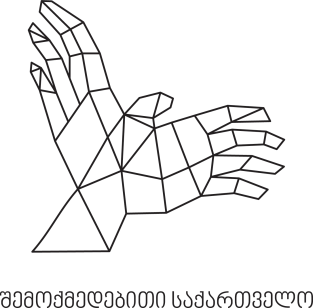 სსიპ „შემოქმედებითი საქართველო“კონკურსი „საბავშვო ლიტერატურის მხარდაჭერა (თარგმნა, შექმნა)“ მუხლი 1.  ზოგადი ინფორმაცია კონკურსის შესახებსსიპ „შემოქმედებითი საქართველო“, საქართველოს კულტურის, სპორტისა და ახალგაზრდობის სამინისტროს ხელშეწყობით, აცხადებს კონკურსს - „საბავშვო ლიტერატურის მხარდაჭერა (თარგმნა, შექმნა)“ კონკურსი ხორციელდება საქართველოს კულტურის, სპორტისა და ახალგაზრდობის სამინისტროს პროგრამის „კულტურის ხელშეწყობის“ პრიორიტეტის „ქართული წიგნისა და ლიტერატურის ხელშეწყობა“ ფარგლებში.კონკურსის მიზანია: ქართული საბავშვო სალიტერატურო პროცესების განვითარებისა და თანამედროვე ქართველი საბავშვო ავტორების მხარდაჭერა, ქართულ ენაზე ახალი საბავშვო სალიტერატურო წიგნების შექმნა და საბავშვო სალიტერატურო წიგნების თარგმნა, როგორც ქართულ ენაზე, ასევე, ქართული ლიტერატურის პოპულარიზაციის მიზნით, ქართულიდან უცხო ენაზე.4. კონკურსი ცხადდება  შემოქმედებითი საქართველოს ვებ-გვერდზე - creativegeorgia.ge  გამოქვეყნების გზით.მუხლი 2. კონკურსში მონაწილეობის მიღების უფლება აქვთ შემდეგ სუბიექტებს: კონკურსში მონაწილეობის უფლება აქვთ ფიზიკურ პირებს და საქართველოში რეგისტრირებულ იურიდიულ პირებს (გამომცემლობებს / საგამომცემლო სახლებს), რომლებსაც გააჩნიათ აღნიშნულ სფეროში მუშაობის გამოცდილება. მუხლი 3. კონკურსით გათვალისწინებული თანხის მოცულობასამინისტროს მიერ კონკურსისთვის გამოყოფილი საერთო ბიუჯეტი შეადგენს 45,000  (ორმოცდახუთი ათასი)  ლარს (კანონმდებლობით გათვალისწინებული გადასახადების ჩათვლით);მუხლი 4. კონკურსის პირობებიგამარჯვებული პროექტი შესაძლებელია გამოვლინდეს მხოლოდ კონკურსის გზით, ხოლო დაფინანსება გაიცემა უნაღდო ანგარიშსწორების სახით, მხოლოდ საკონკურსო კომისიის მიერ გამარჯვებულად გამოვლენილ პროექტებზე; კონკურსანტს შეუძლია არაუმეტეს 1 საპროექტო განაცხადის წარმოდგენა;კონკურსში უპირატესობა შესაძლოა მიენიჭოს პროექტს: ა) რომლის წარმომდგენ კონკურსანტსაც გააჩნია შესაბამისი მიმართულებით  პროექტის/ების განხორციელების  სულ მცირე 2 წლიანი გამოცდილება; ბ) რომელიც ითვალისწინებს პარტნიორების ფინანსურ ან სხვა ტიპის თანამონაწილეობას; გ) რომელიც ხელს შეუწყობს ქართული საბავშვო ლიტერატურის პოპულარიზაციას საერთო კონცეფციით, ვიზუალური მხარითა და მაღალი პოლიგრაფიით;დ) რომელიც ფორმატის/ფორმატების შერჩევისას, ასევე, გაითვალისწინებს მცირედმხედველი/უსინათლო ბავშვების საჭიროებებს (მაგ.; აუდიოდისკი, ბრაილის შრიფტი);დაფინანსებული პროექტის წარმატებით განხორციელების მიზნით, წინასწარი ანგარიშსწორება დასაშვებია პროექტის განმახორციელებელი პირის წერილობითი მოთხოვნით შემდეგი პირობებით:ა)  საბანკო/სადაზღვევო გარანტიის გარეშე, პროექტის ღირებულების არაუმეტეს 25% -ის ოდენობით;ბ) საბანკო/სადაზღვევო გარანტიის წარმოდგენის ვალდებულებით, პროექტის ღირებულების არაუმეტეს 90%-ის ოდენობით;სსიპ „შემოქმედებითი საქართველო” არ აანაზღაურებს: პროექტის ფარგლებში, ხელშეკრულების გაფორმებამდე გაწეულ ხარჯს, ბიზნესკლასის ავიაბილეთს და მაღალი კლასის სასტუმროს ხარჯებს;სსიპ „შემოქმედებით საქართველოს“ და სამინისტროს უფლება აქვთ შეზღუდვის გარეშე გამოიყენონ მხარდაჭერილი პროექტის ფარგლებში შექმნილი ინტელექტუალური საკუთრების ციფრული ან/და ნაბეჭდი ასლი, ნებისმიერი სახის აქტივობასა და სივრცეში;პროექტის ფარგლებში შექმნილ ვიზუალურ პროდუქციაზე (ფოტო, ვიდეო, ელექტრონულ, ნაბეჭდ პროდუქციაზე) სავალდებულოა განთავსდეს სამინისტროსა და სსიპ „შემოქმედებითი საქართველოს“ ლოგო;პროექტის სრულად დაფინანსების შემთხვევაში,   კონკურსში გამარჯვებული ორგანიზაციიის მიერ სამინისტროსთვის და სსიპ შემოქმედებითი საქართველოსთვის გადმოცემული ეგზემპლარის  ოდენობა განისაზღვრება,  ინდივიდუალური წესით,  შეთანხმების საფუძველზე;გამარჯვებულმა კონკურსანტმა, სამინისტროსთან შეთანხმებით, ქართული კულტურის პოპულარიზაციის მიზნით, უნდა უზრუნველყოს პროდუქციის გავრცელება ბიბლიოთეკებში, სახელოვნებო და საგანმანათლებლო პროფილის მქონე ორგანიზაციებში.  მუხლი 5.  საკონკურსო დოკუმენტაციის წარმოდგენის წესი	კონკურსანტებმა მოთხოვნილი დოკუმენტები უნდა წარმოადგინონ  ელექტრონული ფორმით საკონკურსო პირობებით დადგენილი ვადებისა და პირობების შესაბამისად. საპროექტო განაცხადის  ელექტრონული ფორმა და სხვა სავალდებულო დოკუმენტაცია უნდა გაიგზავნოს ელ. ფოსტაზე -  docs@creativegeorgia.ge.კონკურსთან დაკავშირებული ყველა შესავსები ფორმა  ქვეყნდება შემოქმედებითი საქართველოს ვებ-გვერდზე - creativegeorgia.ge;კონკურსში მონაწილეობისათვის კონკურსანტმა უნდა წარმოადგინოს შემდეგი დოკუმენტები: ა) განცხადება - სსიპ „შემოქმედებითი საქართველოს“ დირექტორის მიერ დამტკიცებული ფორმის შესაბამისად;ბ) ინფორმაცია პროექტის შესახებ - სსიპ „შემოქმედებითი საქართველოს“ დირექტორის მიერ დამტკიცებული ფორმის შესაბამისად ხელმოწერილი საპროექტო განაცხადი, რომელსაც თან უნდა ერთვოდეს: ბ.ა) შესაბამისი უფლებამოსილი ორგანოს/პირის წინასწარი თანხმობა/ნებართვა იმ შემთხვევაში, თუ პროექტის განხორციელება გულისხმობს რაიმე ტიპის ნებართვის აუცილებლობას;ბ.ბ) პარტნიორების ფინანსური, ან სხვა ტიპის თანამონაწილეობის შესახებ ინფორმაცია და თანამონაწილეობის დამადასტურებელი დოკუმენტი (ასეთის არსებობის შემთხვევაში); ბ.გ)  ამონაწერი საჯარო რეესტრიდან კონკურსანტის შესახებ და ბანკის მიერ გაცემული დოკუმენტი ორგანიზაციის საბანკო რეკვიზიტების შესახებ; თუ განმცხადებელი ფიზიკური პირია - პირადობის მოწმობის ასლი;ბ.დ) ინფორმაცია პროექტის განმახორციელებელი გუნდის შესახებ   CV - ის სახით; ბ.ე) გამოცემის ტექნიკური პარამეტრები და ბეჭდვის ხარჯები სტამბიდან წარმოდგენილისრულყოფილი ინვოისის სახით;ბ.ვ) გამოცემის კონცეფცია და სტრატეგიული ხედვა, წარმოდგენილი ელექტრონული ვერსიის სახით (PDF ან PowerPoint ფორმით).საპროექტო განაცხადის განხილვის პროცესში, სსიპ „შემოქმედებიითი საქართველო“ იტოვებს დამატებითი დოკუმენტების მოთხოვნის უფლებას.კონკურსანტი უფლებამოსილია შეცვალოს წარმოდგენილი განაცხადი, ან/და დამატებით წარმოადგინოს დოკუმენტაცია, მხოლოდ საპროექტო განაცხადების მიღების ვადის დასრულებამდე.საპროექტო განაცხადში  გამიჯნული უნდა იყოს  საბეჭდი ფაილის მომზადებისა და გამოცემის ეტაპები, ასევე თითოეულ ეტაპთან დაკავშირებული ხარჯები;ბეჭდვის შემთხვევაში, ბეჭდვას უზრუნველყოფს  კონკურსში გამარჯვებული;საპროექტო განაცხადი მიღებულად ითვლება მხოლოდ მას შემდეგ, რაც ელექტრონულად გამოგზავნილ საპროექტო განაცხადზე ელ.ფოსტიდან docs@creativegeorgia.ge, განმცხადებელი მიიღებს დასტურს, განაცხადის/პროექტის  მიღების შესახებ;საპროექტო განაცხადისა და თანდართული დოკუმენტაციის არასრულყოფილად წარმოდგენის შემთხვევაში, კონკურსანტს ხარვეზის აღმოსაფხვრელად განესაზღვრება 2  სამუშაო დღე, რომლის გამოუსწორებლობის შემთხვევაში წარმოდგენილი დოკუმენტაცია რჩება განუხილველი;საკონკურსო დოკუმენტაცია წარმოდგენილი უნდა იყოს ქართულ ენაზე, ხოლო უცხოენოვანი დოკუმენტაციის არსებობის შემთხვევაში, აუცილებელია ქართულენოვანი თარგმანი. მუხლი 6. კონკურსის ვადებისაპროექტო განაცხადები მიიღება ელექტრონული ფორმით (ელ. ფოსტაზე -  docs@creativegeorgia.ge), 2022 წლის 15 ივნისიდან - 27 ივნისის 18:00 სათამდე;პროექტის დაფინანსების თაობაზე საკონკურსო განაცხადების მიღების, განხილვის, კონკურსში გამარჯვებული პირის გამოვლენისა და მასთან ხელშეკრულების გაფორმების საერთო ვადა არ უნდა აღემატებოდეს 25 კალენდარულ დღეს;გამარჯვებულ პროექტებზე გადაწყვეტილებას იღებს სსიპ „შემოქმედებითი საქართველოს“ დირექტორის ინდივიდუალური ადმინისტრაციულ-სამართლებრივი აქტით შექმნილი საკონკურსო კომისია,  საპროექტო განაცხადის  მიღების ვადის ამოწურვიდან 10 კალენდარული დღის ვადაში;საკონკურსო კომისიის მიერ გადაწყვეტილების მიღებიდან 2 სამუშაო დღის ვადაში, დასაფინანსებელი პროექტებისა და მათი დაფინანსების ოდენობის თაობაზე საკონკურსო პროგრამების მენეჯერი აცნობებს დირექტორს, ფინანსურ მენეჯერს და სამართლებრივ მენეჯერს. მიღებული შეტყობინებიდან მომდევნო სამუშაო დღეს, სამართლებრივი მენეჯერი დირექტორს წარუდგენს ბრძანების პროექტს დასაფინანსებელი პროექტის/პროექტების განსაზღვრისა და შესაბამისი ფინანსური ხელშეწყობის თაობაზე.დირექტორის მიერ ბრძანების გამოცემიდან 2 სამუშაო დღის ვადაში, სამართლებრივი მენეჯერი უზრუნველყოფს კონკურსში გამარჯვებული პროექტის განმახორციელებელ პირთან ხელშეკრულების გაფორმებას.იმ შემთხვევაში, თუ ამ წესით გათვალისწინებულ ვადაში ხელშეკრულება ვერ გაფორმდა პროექტის განმახორციელებელი პირის ბრალეულობით, შესაბამისი ფინანსური რესურსი მიიმართება სხვა პროექტის დასაფინანსებლად ამ წესით დადგენილი პროცედურების დაცვით.წინასწარი ანგარიშსწორების შემთხვევაში, ბენეფიციარისთვის თანხის გადარიცხვა ხორციელდება ხელშეკრულების გაფორმებიდან 10 სამუშაო დღის ვადაში.კონკურსის შედეგები ქვეყნდება სსიპ შემოქმედებითი საქართველოს ვებ-გვერდზე - creativegeorgia.ge, კომისიის მიერ გადაწყვეტილების მიღებიდან 5 სამუშაო დღის ვადაში;ყველა პროექტი უნდა დასრულდეს და საბოლოო ფინანსური და შინაარსობრივი ანგარიში წარმოდგენილი უნდა იქნეს არაუგვიანეს 2022 წლის 01 დეკემბრისა.მუხლი 7. საკონკურსო კომისიის საქმიანობის წესი და შერჩევის კრიტერიუმები	კონკურსის ფარგლებში რეგისტრირებული განცხადებების განხილვისა და შეფასების მიზნით, სსიპ „შემოქმედებითი საქართველოს“ დირექტორის ბრძანებით იქმნება საკონკურსო კომისია (შემდგომში - კომისია);კომისიის წევრების შემადგენლობა თანხმდება საქართველოს კულტურის, სპორტისა და ახალგაზრდობის სამინისტროსთან;საკონკურსო კომისია განისაზღვრება 5 წევრით, რომელაგან ერთ-ერთი საქართველოს კულტურის, სპორტისა და ახალგაზრდობის სამინისტროს წარმომადგენელია; კომისიის შემადგენლობაში შედის კონკურსის თემატიკის შესაბამისი დარგის სპეციალისტი;საკონკურსო კომისიის მიერ პროექტების შეფასება ხორციელდება 30  ქულის ფარგლებში, შემდეგი კრიტერიუმების საფუძველზე: პროექტების შეფასების შედეგად, საკონკურსო კომისია იღებს შემდეგ გადაწყვეტილებას:ა) პროექტის სრულად დაფინანსების შესახებ;ბ) პროექტის ნაწილობრივ დაფინანსების შესახებ;გ) პროექტის  დაფინანსებაზე უარის თქმის შესახებ; დ) პროექტის კორექტირების შესახებ.საკონკურსო კომისია გადაწყვეტილებას იღებს იმ პროექტის დაფინანსების შესახებ, რომელიც  ქულათა მეტ რაოდენობას დააგროვებს. თანაბარი ქულების დაგროვების შემთხვევაში უპირატესობა მიენიჭება კონკურსანტს, რომელიც პირველი და მე-2 კრიტერიუმების შეფასებით დააგროვებს  ქულათა უფრო მაღალ ჯამს;პროექტის ნაწილობრივი დაფინანსების შემთხვევაში, საკონკურსო კომისია უფლებამოსილია, კონკურსანტს მოსთხოვოს პროექტის შესახებ დაზუსტებული ინფორმაციის წარმოდგენა (დამტკიცებული ფორმის შესაბამისად), საკონკურსო კომისიის მიერ განსაზღვრული დაფინანსების ფარგლებში, რაც კონკურსანტმა უნდა წარმოადგინოს მოთხოვნიდან 2 სამუშაო დღის ვადაში. ამ ვადის დაუცველობის ან ამ ვადაში დოკუმენტაციის არასრულად წარმოდგენის შემთხვევაში, კონკურსანტი კონკურსიდან მოხსნილად ითვლება. მოცემული მიზეზით კონკურსიდან მოხსნის შესახებ ინფორმაცია კონკურსანტს ეგზავნება საკონკურსო კომისიის მდივნის მიერ; საკონკურსო კომისიის წევრები ვალდებულნი არიან, დაიცვან კონფიდენციალურობა და არ გაამჟღავნონ კონკურსის მიმდინარეობასთან დაკავშირებული ინფორმაცია, საკონკურსო კომისიის მუშაობის შედეგების ოფიციალურ გამოქვეყნებამდე. კომისიის თითოეული წევრი, ინდივიდუალურად აფასებს თითოეულ საპროექტო განაცხადს წინასწარ დადგენილი შეფასების კრიტერიუმების შესაბამისად ქულების მინიჭების საფუძველზე, საკუთარ შეფასებას ასახავს შეფასების დოკუმენტში და ელექტრონული ფოსტის საშუალებით უგზავნის სსიპ „შემოქმედებითი საქართველოს“ შესაბამის უფლებამოსილ პირს;კომისია გადაწყვეტილებაუნარიანია, თუ სხდომას ესწრება წევრთა არანაკლებ ორი მესამედი;კომისიის სხდომის შედეგები ფორმდება სხდომის ოქმით, რომელსაც ხელს აწერს კომისიის თავმჯდომარე და კომისიის მდივანი;საკონკურსო კომისიის წევრი ვალდებულია, საკონკურსო კომისიის მიერ განცხადებების განხილვის დაწყებამდე განაცხადოს თვითაცილება, თუ არსებობს გარემოება, რომელმაც შეიძლება მას ხელი შეუშალოს რომელიმე განცხადების ობიექტურად შეფასებასა და გადაწყვეტილების მიუკერძოებლად მიღებაში;მუხლი 9 . დაფინანსებულ პროექტში ცვლილებების განხორციელებაპროექტის განმახორციელებელ პირთან დადებულ ხელშეკრულებაში ნებისმიერი ცვლილების/ან ვადაზე ადრე შეწყვეტის პირობები განისაზღვრება ამავე ხელშეკრულებით. ხელშეკრულებაში ცვლილების შეტანის სურვილის თაობაზე, მხარეები ერთმანეთს მიმართავენ წერილობით, რაზეც შესაბამისი პასუხი უნდა გაიცეს 3 სამუშაო დღის ვადაში;იმ შემთხვევაში, თუ პროექტის განმახორციელებელი პირის მიერ მოთხოვნილი ცვლილებები ითვალისწინებს ხელშეკრულებით დაფინანსებული პროექტის ფორმატის ან/და  შინაარსის იმგვარ ცვლილებას, რაც არსობრივად ეწინააღმდეგება ან/და არ არის თავსებადი თავდაპირველ საკონკურსო პირობებთან, სსიპ „შემოქმედებითი საქართველო“ უფლებამოსილია, მიზანშეუწონლობის მოტივით უარი განაცხადოს ხელშეკრულებაში ცვლილების შეტანაზე;ხელშეკრულების დანართით განსაზღვრულ ხარჯთაღრიცხვაში პუნქტთაშორისი ცვლილებები დასაშვებია ხარჯთაღრიცხვის 10%-ის ფარგლებში  და საჭიროებს მხოლოდ სსიპ „შემოქმედებითი საქართველოს“ დროულ ინფორმირებას, გარდა შრომის ანაზღაურებისა და წარმომადგენლობითი ხარჯების მუხლებში თანხების დამატებისა. ხარჯთაღრიცხვაში სხვა  ნებისმიერი ცვლილება საჭიროებს სსიპ „შემოქმედებითი საქართველოსგან“ წინასწარ წერილობითი შეთანხმების მოპოვებას შესაბამისი დასაბუთების წარდგენით. ამასთან, ახალი ხარჯების მოცულობა არ უნდა აღემატებოდეს ხელშეკრულების მთლიანი ღირებულების  10%-ს და ასევე არ უნდა იწვევდეს  ხელშეკრულების მთლიანი ღირებულების ზრდას;ხელშეკრულებაში ცვლილების შეტანა ფორმდება წერილობით.მუხლი 10.  პროექტის შესრულების მონიტორინგი1.  პროექტის განმახორციელებელი პირი ვალდებულია, ხელშეკრულების შესრულების საბოლოო ანგარიში წარმოადგინოს ხელშეკრულების ვადის დასრულებამდე 20 (ოცი) კალენდარული  დღით ადრე;2. პროექტის განმახორციელებელი პირის მიერ წარმოდგენილი ანგარიშის საფუძველზე, ფორმდება მიღება-ჩაბარების აქტი,   რომელსაც ხელს აწერს საკონკურსო პროგრამების მენეჯერი (ადასტურებს განხორციელებული პროექტის თემატურ და შინაარსობრივ შესაბამისობას ხელშეკრულების საგანთან), ფინანსური მენეჯერი (ადასტურებს ფაქტიურად გაწეული ხარჯების ფინანსური დოკუმენტაციის შესაბამისობას ხელშეკრულებით განსაზღვრულ ხარჯთაღრიცხვასთან) და პროექტის განმახორციელებელი პირი.3. მიღება-ჩაბარების აქტი წარმოადგენს სსიპ შემოქმედებითი საქართველოს მხრიდან ანგარიშსწორების საფუძველს, რომელიც ხორციელდება მიღება-ჩაბარების აქტის გაფორმებიდან არაუგვიანეს 5 სამუშაო დღის ვადაში. შესაძლებელია ანგარიშსწორების განსხვავებული პირობის დადგენა (წინასწარი ანგარიშსწორების შემთხვევაში), რაც აისახება მხარეებს შორის გაფორმებული  ხელშეკრულების პირობებში.საკონტაქტო ინფორმაცია კონკურსთან დაკავშირებული კითხვების შემთხვევაში, ასევე იმ შემთხვევაში, თუ წარდგენილ განაცხადზე დასტური არ მიიღეთ ერთ სამუშაო დღეში, გთხოვთ, დაგვიკავშირდეთ ნომერზე +995 555 383029, სამუშაო საათების განმავლობაში.Nშეფასების კრიტერიუმიქულა1პროექტის  შესაბამისობა კონკურსის მიზანთან და სამინისტროს მიერ განსაზღვრულ პრიორიტეტებთან 0-102პროექტის მოსალოდნელი შედეგის გაზომვადობა (მდგრადობა)0-53ბიუჯეტის შესაბამისობა პროექტის მიზანთან მიმართებაში0-54 შესაბამისი პროექტების განხორციელების გამოცდილება 0-55პარტნიორების ფინანსური ან სხვა ტიპის თანამონაწილეობის რეალურობა0-5სულსულ30